GEOMETRY COURSE SYLLABUS2012/2013 JURUPA HILLS HIGH SCHOOL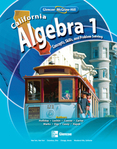 “Fontana Adult School, where students, faculty, and administration work together”TOPICS COVERED 1st Semester:COURSE OBJECTIVES:This course caters for students who already possess knowledge of basic mathematical concepts, and who are equipped with the skills needed to apply simple mathematical techniques correctly.  The majority of these students will expect to need a sound mathematical background as they prepare for future studies in subjects such as chemistry, economics, psychology and business administration.  EVALUATION/SUPPORT & GRADING CRITERIA:  Students are evaluated on their mastery of the California State Standards using the following scale:	4 = (Advanced)             Scholar demonstrates the standard by going above and beyond expectations	3 = (Proficient)             Scholar demonstrates the standard as it was taught	2 = (Basic)                    Scholar demonstrates some understanding of the standard independently	1 = (Below Basic)         Scholar demonstrates elementary understanding of the standard with help	0 = (Far Below Basic) Scholar does not know the standard even with helpAll  grades will reflect LEARNING.  Effort, Participation, Attendance, Behavior and Citizenship are taken into account independently of the academic grade.  The goal for each scholar is to achieve a “proficient” or “advanced” score in each of the main standards (see above).  Scholars are responsible for tracking his/her own academic progress via the Scholar Tracker or other graphic organizersWEIGHTING OF GRADESThe grade book entries that calculate the students grade are all weighted the same.  The categories are:  Standardized Unit Exams QuizzesFinal Exam Interactive Notebook SUPPLIESTwo spiral bound notebooks.  Graphing spiral notebooks are preferred.  Writing utensil:  pencil, pen, and highlightersHONESTY POLICYOne of the core values as a student at the Fontana Adult School is practicing honesty and integrity on a daily basis.  Students who cheat or help others cheat will be disciplined severely.  Students will be given the opportunity to retake the exam within 3 weeks of the date the student cheated.  However, the student must fulfill the retake policy requirements AND 5 community service hours outside of campus.  In addition, a one page 12-font Times New Romans single spaced paper must be typed reflecting on the poor choice the student made.  Students who do not retake the exam are still required to fulfill the community service hours and the reflection paper.  Students will receive a zero on the cheated exam until retaken.        CLASSROOM STRUCTUREStudents will learn in the traditional model, students take notes during class, work on individual practice problems, group practice problems, group activities, and practice problems at home. Students who do not take notes, and are not actively engaged in the tasks at hand, will fall behind and will do poorly in the class.  STUDENT CODE OF BEHAVIORStudents are expected to act in ways that enhance the academic culture of our school.  Respect for individuals and property is essential for maintaining a positive learning environment and to promote student success.  Therefore, students are required to abide by all of the school rules as stated in the student handbook.  Students who violate these rules will be penalized and repeated violations will be referred to the deal of discipline.  There will be no issuing of passes during the first or last 10 minutes of class.  Specific classroom rules are:   Be on time-when the bell rings, all students must be in their seats with materials ready for the beginning of class.Remain in seat-students are expected to be in their seats and working on the daily assignments; at the end of the period, students are to remain in their seats until dismissed by the teacher. Be respectful-students are to be quiet and pay attention while the teacher or fellow classmate is talking; students should respect the property of other students and the teacher.No food or drink-only bottled water is allowedNo cell phones, iPods, head phones, gaming devices, etc.All food and drink items, hats, sunglasses, cell phones, CD players, ipods, MP3 players, etc., including the headphones, must be placed out of sight in backpacks before entering the classroom and remained put away until you have left the room.  Cell Phones and music players must be turned off.  Electronic devices such as calculators, laptop computers, or iPads may be used for academic purposes as approved by the teacher.  Cell phones may not be used as calculators or as cameras.  Solving Problems (Unit 1)EquationsInequalitiesWord ProblemsFunctions (Unit 2)Equations in two variablesPoint-slopeSlope-interceptStandardTables and graphsPerpendicular and ParallelPolynomials (Unit 3)ExponentsMultiplying monomialsAdding and subtracting polynomialsMultiplying polynomialsFactoring Polynomials (Unit 4)Monomial factoringPolynomial factoring suing monomialsMultiplication of binomials